I look forward for  the opportunity of discussing my application with you further and how I can significantly contribute to the ongoing success of your company.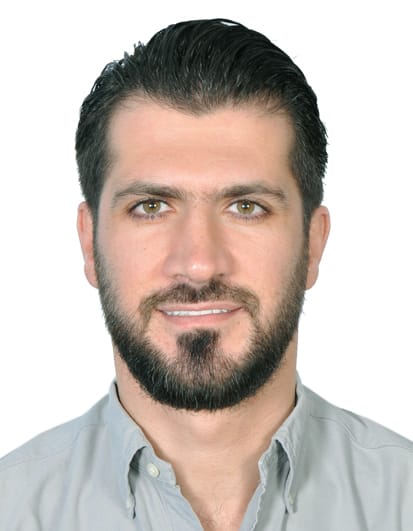                                                                                                                                    CURRICULUM VITAE                                                            Personal InformationPersonal InformationName: Bashar Marital status: MarriedNationality: LebaneseDate of Birth: 11/1/1984Place of Birth: Beirut/ LebanonAddress: Jeddah – Saudi ArabiaEmail: basher.382392@2freemail.comEducationEducationName Of Degree/ Certificate: Diplom d'etudes Superieurs(DES) / Master's Degree In Advanced ArchitectureInstitution: Institute Of  Fine Arts & Architecture-1st Branch/Lebanese University/Beirut-LebanonGraduation/Year: 2008-2009ObjectiveObjectiveTo attain a management position in a well-established and recognized firm where I can fully utilize my skills to improve the general outcome and potential of the organization.DESIGN & CONSULTING EXPERIENCE:DESIGN & CONSULTING EXPERIENCE:01/2015  –  09/2017   Free Lancer Architect / Self-Employed(Design & Consulting)bd ARCHITECTS 1.Projects name: Arabic Sweets Boutique & Shisha Lounge @RITZ-CARLTON HOTEL  - JeddahContract Project Type: Interior Design & SupervisionAREA : 500 m2( sweets boutique with Kitchen & terrace + Shisha Lounge terrace)Client: RITZ-CARLTONConsultant: Al-Rasheed Engineeering2. Projects name:GUSTO Coffee & Bakery Factory - JeddahContract Project Type: Architectural Design & SupervisionAREA :1250 m2(Steel Structure factory Bldg ,Reception and Management office, cold rooms, employees housing ,storage, services...)Client: GUSTO Artisan Bakery3. Projects name:JAMMAL Residence - Backyard & Roof Top - JeddahContract Project Type: Interior DesignAREA :1000 m2(Common Backyard for three villas, passages, entrances, roof top, barbekue, gazebo, swimming pool...)Client: BOUHAYRAT CO.4. Projects name: STUDENTS DORMS BLDG - Sharjah-UAEContract Project Type:  Architectural DesignAREA :850 m2(Three types of  unites distributed in 4 floors)Client: NAZIH Co.5. Projects name: LINDEN TREE  GLOBAL - Head Office - Jeddah-KSAContract Project Type: Interior  Design & SupervisionAREA :350 m2(company head office)Client: LANDON TREE CO.6.Project name: eXtra Shopping Mall / Jeddah-KSA / 2017Contract Project Type: Architectural Concept  DesignAREA : 150 m27.Project name: GUSTO Restaurant / Maadi-Egypt / 2016Contract Project Type: Interior Design & ConsultingAREA : 150 m28.Project name: GUSTO Coffee Shop / Jeddah-KSA / 2016Contract Project Type: Interior Design & ConsultingAREA : 150 m29.Project name: GUSTO Kiosk / Jeddah-KSA / 2016Contract Project Type: Design & Consulting  AREA : 10 m210.Project name: GUSTO Coffee Shop / Riyadh-KSA / 2015Contract Project Type: Interior Design & ConsultingAREA : 100 m11.Project name: The University Of Tabuk 1&2 / Tabouk-KSA / 2015Contract Project Type: Master Plan & Landscaping AREA : 110000 m212.Project name: Al Hujeilan Pent-House / Jeddah-KSA / 2015Contract Project Type: Interior DesignAREA : 250 m213.Project name: Olympic Pool @ EMAAR Health center-Compound / Jeddah-KSA / 2016Contract Project Type: DesignAREA : 150 m2 Architectural Design:Mohamad al-Shibani’s villa ,Qatar 2005Nasser Taleb’s villa ,Qatar 2005Public library for al-Sabil organization , Asharfieh – Lebanon 2005Wadad al-Kawari’s villa ,Doha-Qatar 2006Al Dousari Villa, Doha-Qatar 2006Fire Station, Beirut 2006Abdul Aziz Al Ibrahimi Private Villa, Damascus-Syria 2007Restaurant Bar, Kazakhstan 2007Al-Muftah’s Arabic Majliss ,Doha-Qatar 2007The Pearl villa, Doha-Qatar 2007Lusail Residential Bldg. Doha-Qatar 2007Black & White Sushi Bar, Doha-Qatar 2007Bank Headquarter Bldg. Verdun-Beirut 2008Hotel & Resort, South Lebanon 2008 Al-Taybe Mosque, South Lebanon 2008Lusail Tower(mixed used) Doha-Qatar 2009El Khatib twins villa South Lebanon 2009 Kaser al diyafa Hotel South Lebanon 2009Digital Arts Museum, Beirut-Lebanon 2009Jannat Falougha Villas, Falough-Lebanon 2010Sadapack Factory 01 Dahr al Mghara-Lebanon 2010Saab villa Shebaa-Lebanon 2011Municipality of Chebaa-Lebanon 2011Sadapack Factory South Lebanon 2011CONTstruction and FIT OUTS  EXPERIENCE:3/2013  –  08/2017 Senior Projects Manager(Fit Outs)ABWA contracting (Jeddah – KSA)1.Projects name: RITZ-CARLTON HOTEL  - JeddahContract Project Type: Property Improvement Plan project (Including Interior Design, Time Schedule/plan, BOQ, Materials Submittals, RFI, Approvals, Civil & MEP,  FF&E, Fit-Out work, Joinery Work, Contracts/Sub-Contractors,  Materials, budget, Cost Control, QS... AREA : 6500 m2( Room Service kitchen , Banquet Kitchen ,Main Kitchen,  All Dining Restaurant ,Beverage Bar Lounge, Club Lounge....)Client: RITZ-CARLTONConsultant: Al-Rasheed Engineering2. Projects name: FOGO DE CHAO(Brazilian)   - JeddahContract Project Type: Fit Out work( including Site setup, Materials Submittals, RFI, QA/QC Approvals from Client, Civil & MEP,  FF&E , Fit-Out work, Joinery Work, Contracts/Sub-Contractors, Materials, budget, Cost Control, QS...)AREA : 3500 m23.Projects name: KAMPAI  Restaurant(Japanese)  - JeddahContract Project Type: Fit Out work (Including Site Setup, Time Schedule/planing, BOQ, Materials Submittals, RFI, Approvals from Client and Consultant, Civil & MEP,  Furniture/fixture & Equipment, Fit-Out work, Joinery Work, Contracts/Sub-Contractors,  Materials, budget, Cost Control, Quantity Surveying...)AREA : 1300 m2Cost: 11.5 Million SAR.4.Project name: Forensic Labs / Ministry of Interior - Jeddah  Contract Project Type: Turn-key Project (Including site mobilization, Time Schedule/plan, Materials Submittals, RFI, Approvals from Client and Consultant, Civil & MEP, Equipment, Contracts, Sub-Contractors, QA/QC, Materials, budget, Cost Control, Site Supervision, QS...)Area: 33 000 m2Cost: 40 Million SAR.Main Contractor: SAUDI OGER LTD.Consultant: Khatib & Alami10/2005–5/2011Project ArchitectDolmen Development - Design & Build (Lebanon)1.Project  name: Mousalli Gardens bldg. /Aisha Bakkar-Beirut-Lebanon / 2013Contract Project Type: Construction(Owner Representative) Built-Up- Area : 500 m2(15 Floors)2.Project  name: Ghaziri Residence/Talet Khayyat-Beirut-Lebanon / 2012-2013Contract Project Type: Interior Design & Finishing Work AREA : 250 m23.Project  name: Sheikh Abdul Aziz Al Marzouk/Ramle bayda-Beirut-Lebanon / 2011-2012Contract Project Type: Interior Design & Finishing Work AREA : 250 m24.Project name: The Spot Mall / Saida-Lebanon / 2011Contract Project Type: Fit Out Built-Up-Area : 35000 m25.Project name: Beyroots beauty Shop / Ramle bayda-Beirut -Lebanon / 2010-2011Contract Project Type: Interior Design & Fit Out AREA : 400 m26.Project name: Reda Residence Apt. / Sanayeh-Beirut -Lebanon / 2010-2011Contract Project Type: Interior Design & Fit Out AREA : 300 m27.Project name: Princess Sultana Al Ibrahimi Duplex / Verdun-Beirut -Lebanon / 2009-2010Contract Project Type: Interior Design & Fit OutAREA : 450 m28.Project  name: Apliman Telecom Co.(Head Office)/Qraytem-Beirut-Lebanon / 2008/2009Contract Project Type: Interior Design & Fit Out AREA : 250 m29.Project  name: COSTA Coffee Shop/Beirut-Lebanon / 2008/2009Contract Project Type: Interior Design & SupervisionAREA : 200 m2Certificates Certificates 2009 / Master’s Degree in  Architecture (Six years at Institute Of  Fine Arts-Lebanese University)2015 / Courses in Construction Safety2013 / Courses in Project Management2012 / Courses in Budgeting and cost control2002 / Saida High School, Baccalaureate (Life Science)SKILLSTechnical SkillsAutocad 2D & 3DSketchup 3DVray RenderingAdobe PhotoshopWord, ExellGeneral SkillsCustomer OrientedPresentable & EthicalTeam LeaderEnergetic, active and fast learnerMulti-tasking person Works under pressure
SKILLSTechnical SkillsAutocad 2D & 3DSketchup 3DVray RenderingAdobe PhotoshopWord, ExellGeneral SkillsCustomer OrientedPresentable & EthicalTeam LeaderEnergetic, active and fast learnerMulti-tasking person Works under pressure
LanguagesLanguagesFluent in Arabic, Good in English & French